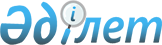 О внесениии изменений и дополнений в решение Жанаозенского городского маслихата от 22 декабря 2010 года № 34/252 "О городском бюджете на 2011-2013 годы"Решение Жанаозенского городского маслихата Мангистауской области от 04 ноября 2011 года № 45/323. Зарегистрировано Департаментом юстиции Мангистауской области 11 ноября 2011 года № 11-2-176

      В соответствии Бюджетного кодекса Республики Казахстан от 4 декабря 2008 года № 95-IV, Закона Республики Казахстан от 23 января 2001 года № 148 «О местном государственном управлении и самоуправлении в Республике Казахстан» и решением областного маслихата от 27 октября 2011 года № 38/444 «О внесении изменений в решение областного маслихата от 13 декабря 2010 года № 29/331 «Об областном бюджете на 2011 - 2013 годы» (зарегистрировано в Реестре государственной регистрации нормативных правовых актов за № 2111 от 02 ноября 2011 года), городской маслихат РЕШИЛ:



      1. Внести в решение городского маслихата от 22 декабря 2010 года № 34/252 «О городском бюджете на 2011 - 2013 годы» (зарегистрировано в Реестре государственной регистрации нормативных правовых актов за № 11-2-149 от 29 декабря 2010 года, опубликовано в газете «Жанаозен» от 29 декабря 2010 года за № 52) следующие изменений и дополнений:



      Пункт 1 изложить в новой редакции:



      «1. Утвердить бюджет города на 2011-2013 годы согласно приложению 1, в том числе на 2011 год, в следующих объемах:



      1) доходы – 14 973 018 тысяч тенге, в том числе по:

      налоговым поступлениям – 8 371 565 тысяч тенге;

      не налоговым поступлениям – 101 033 тысяч тенге;

      поступлениям от продажи основного капитала – 156 690 тысяч тенге;

      поступлениям трансфертов – 6 343 730 тысяч тенге;

      затраты – 15 121 339 тысяч тенге;



      3) чистое бюджетное кредитование – 0 тенге, в том числе:

      бюджетные кредиты - 0 тенге;

      погашение бюджетных кредитов – 0 тенге.

      сальдо по операциям с финансовыми активами – 57 381 тысяч тенге, в том числе:

      приобретение финансовых активов – 57 381 тысяч тенге;

      поступления от продажи финансовых активов государства – 0 тенге;



      5) дефицит (профицит) бюджета – 205 702 тысяч тенге;



      6) финансирование дефицита (использование профицита) бюджета – 205 702 тысяч тенге, в том числе:

      поступление займов – 0 тенге;

      погашение займов – 21 142 тысяч тенге;

      используемые остатки бюджетных средств – 226 844 тысяч тенге»

      в пункте 2:

      в подпункте 1):

      цифры «64,3» заменить цифрами «63,6»;

      в подпункте 6):

      цифры «64,3» заменить цифрами «61,6».

      в пункте 2-2 дополнить новыми абзацами:

      « строительство наружных инженерных сетей 200-квартирного жилого дома для работников бюджетной сферы и молодых семей;

      строительство наружных инженерных сетей 200-квартирного жилого дома с предоставлением 10% жилья для остро нуждающихся работников ПФ «Озенмунайгаз»;

      строительство комбината по утилизации, переработке и захоронению твердых бытовых отходов;

      строительство средней школы на 624 ученических места в микрорайоне «Бостандык» (Арай - 3);

      строительство детского сада на 320 места в микрорайоне «Бостандык» (Арай - 3);

      строительство системы водоснабжения микрорайона «Аксу» (Рахат - 2) 2 очередь;

      строительство системы водоснабжения микрорайона «Аксу» (Рахат - 2) 3 очередь ».

      приложение 1 к указанному решению изложить в новой редакции согласно приложению 1 настоящего решения.



      2. Настоящее решение вводится в действие с 1 января 2011 года и подлежит официальному опубликованию.      Председатель сессии                     К.Кизамбаев      Секретарь

      городского маслихата                    С. Машкулов      «СОГЛАСОВАНО»

      Начальник ГУ «Жанаозенского городского

      отдела экономики и бюджетного планирования»

      Гумарова Н.Б.

      04.11.2011 год

Приложение 1

к решению городского маслихата

от 04 ноября 2011 года № 45/323 Городской бюджет на 2011 год
					© 2012. РГП на ПХВ «Институт законодательства и правовой информации Республики Казахстан» Министерства юстиции Республики Казахстан
				КатКлПдкНаименованиеСумма,

тыс тенге111231. ДОХОДЫ14 973 0181Налоговые поступления8 371 56501Подоходный налог3 993 8762Индивидуальный подоходный налог3 993 87603Социальный налог3 309 2401Социальный налог3 309 24004Hалоги на собственность654 3281Hалоги на имущество475 2433Земельный налог22 7124Hалог на транспортные средства156 3365Единый земельный налог3705Внутренние налоги на товары, работы и услуги390 0042Акцизы10 3993Поступления за использование природных и других ресурсов354 5664Сборы за ведение предпринимательской и профессиональной деятельности21 9625Налог на игорный бизнес3 07708Обязательные платежи, взимаемые за совершение юридически значимых действий и (или) выдачу документов уполномоченными на то государственными органами или должностными лицами24 1171Государственная пошлина24 1172Не налоговые поступления101 03301Доходы от государственной собственности6 3215Доходы от аренды  имущества, находящегося в государственной собственности6 32104Штрафы, пени, санкции, взыскания, налагаемые государственными учреждениями, финансируемыми из государственного бюджета, а также содержащимися и финансируемыми из бюджета (сметы расходов) Национального Банка Республики Казахстан  62 6571Штрафы, пени, санкции, взыскания, налагаемые государственными учреждениями, финансируемыми из государственного бюджета, а также содержащимися и финансируемыми из бюджета (сметы расходов) Национального Банка Республики Казахстан, за исключением поступлений от организаций нефтяного сектора 62 65706Прочие не налоговые поступления32 0551Прочие не налоговые поступления32 0553Поступления от продажи основного капитала156 69001Продажа государственного имущества, закрепленного за государственными учреждениями120 0001Продажа государственного имущества, закрепленного за государственными учреждениями120 00003Продажа земли и нематериальных активов36 6901Продажа земли36 6904Поступления трансфертов 6 343 73002Трансферты из вышестоящих органов государственного управления6 343 7302Трансферты из областного бюджета6 343 730ФгрАдмПр.НаименованиеСумма,

тыс тенге111232. ЗАТРАТЫ15 121 33901Государственные услуги общего характера226 726112Аппарат маслихата района (города областного значения)22 724001Услуги по обеспечению деятельности маслихата района (города областного значения)16 024002Создание информационных систем899003Капитальные расходы государственных органов5 801122Аппарат акима района (города областного значения)108 165001Услуги по обеспечению деятельности акима района (города областного значения)98 430002Создание информационных систем2 015003Капитальные расходы государственных органов7 720Аппарат акима села Тенге22 074123Аппарат акима района в городе, города районного значения, поселка, аула (села), аульного (сельского) округа22 074001Услуги по обеспечению деятельности акима района в городе, города районного значения, поселка, аула (села), аульного (сельского) округа22 074Аппарат акима села Кызылсай16 144123Аппарат акима района в городе, города районного значения, поселка, аула (села), аульного (сельского) округа16 144001Услуги по обеспечению деятельности акима района в городе, города районного значения, поселка, аула (села), аульного (сельского) округа15 364022Капитальные расходы государственных органов780452Отдел финансов района (города областного значения)40 263001Услуги по реализации государственной политики в области исполнения   бюджета района (города областного значения) и управления коммунальной собственностью района (города областного значения)15 587002Создание информационных систем899004Организация работы по выдаче  разовых талонов и обеспечение  полноты сбора сумм от реализации  разовых талонов10 421011Учет, хранение, оценка и реализация имущества, поступившего в коммунальную собственность13 356453Отдел экономики и бюджетного планирования района (города областного значения)17 356001Услуги по реализации государственной политики в области формирования и развития экономической политики, системы государственного планирования и управления района (города областного значения)16 457002Создание информационных систем89902Оборона10 236122Аппарат акима района (города областного значения)10 236005Мероприятия в рамках исполнения всеобщей воинской обязанности10 23603Общественный порядок, безопасность, правовая, судебная, уголовно-исполнительная деятельность31 448458Отдел жилищно-коммунального хозяйства, пассажирского транспорта и автомобильных дорог района (города областного значения)31 448021Обеспечение безопасности дорожного движения в населенных пунктах31 44804Образование5 687 151Аппарат акима села Тенге72 389123Аппарат акима района в городе, города районного значения, поселка, аула (села), аульного (сельского) округа72 389004Поддержка организаций дошкольного воспитания и обучения72 273025Увеличение размера доплаты за квалификационную категорию учителям школ и воспитателям дошкольных организаций образования116Аппарат акима села Кызылсай50 897123Аппарат акима района в городе, города районного значения, поселка, аула (села), аульного (сельского) округа50 897004Поддержка организаций дошкольного воспитания и обучения50 872025Увеличение размера доплаты за квалификационную категорию учителям школ и воспитателям дошкольных организаций образования25464Отдел образования района (города областного значения)4 272 276009Обеспечение деятельности организаций дошкольного воспитания и обучения643 042003Общеобразовательное обучение2 909 504004Информатизация системы образования в государственных учреждениях образования района (города областного значения)1 500006Дополнительное образование для детей142 856001Услуги по реализации государственной политики на местном уровне в области образования 26 623002Создание информационных систем899005Приобретение и доставка учебников, учебно-методических комплексов для государственных учреждений образования района (города областного значения)32 100011Капитальный, текущий ремонт объектов образования в рамках реализации стратегии региональной занятости и переподготовки кадров480 263015Ежемесячные выплаты денежных средств опекунам (попечителям) на содержание ребенка сироты (детей-сирот), и ребенка (детей), оставшегося без попечения родителей12 701020Обеспечение оборудованием, программным обеспечением детей-инвалидов, обучающихся  на дому5 467021Увеличение размера доплаты за квалификационную категорию учителям школ и воспитателям дошкольных организаций образования17 321467Отдел строительства района (города областного значения)1 291 589037Строительство и реконструкция объектов образования1 291 58906Социальная помощь и социальное обеспечение611 371451Отдел занятости и социальных программ района (города областного значения)576 135002Программа занятости311 707004Оказание социальной помощи на приобретение топлива специалистам здравоохранения, образования, социального обеспечения, культуры и спорта в сельской местности в соответствии с законодательством Республики Казахстан4 820005Государственная адресная социальная помощь27 884006Жилищная помощь46 110007Социальная помощь отдельным категориям нуждающихся граждан по решением местных представительных органов127 729010Материальное обеспечение детей-инвалидов, воспитывающихся и обучающихся на дому4 841014Оказание социальной помощи  нуждающимся гражданам на дому14 807016Государственные пособия на детей до 18 лет9 372017Обеспечение нуждающихся инвалидов обязательными гигиеническими средствами и предоставление услуг специалистами жестового языка, индивидуальными помощниками в соответствии с индивидуальной программой реабилитации инвалида15 532023Обеспечение деятельности центров занятости13 333464Отдел образования района (города областного значения)2 000008Социальная поддержка обучающихся и воспитанников организаций образования очной формы обучения в виде льготного проезда на общественном транспорте (кроме такси) по решению местных представительных органов2 000451Отдел занятости и социальных программ района (города областного значения)33 236001Услуги по реализации государственной политики на местном уровне в области обеспечения занятости и реализации социальных программ для населения29 571011Оплата услуг по зачислению, выплате и доставке пособий и других социальных выплат1 366012Создание информационных систем899021Капитальные расходы государственных органов1 40007Жилищно-коммунальное хозяйство3 268 426458Отдел жилищно-коммунального хозяйства, пассажирского транспорта и автомобильных дорог района (города областного значения)61 500003Организация сохранения государственного жилищного фонда61 500467Отдел строительства района (города областного значения)1 024 285003Строительство и (или) приобретение жилья государственного коммунального жилищного фонда750 808004Развитие, обустройство и (или) приобретение инженерно-коммуникационной инфраструктуры273 477458Отдел жилищно-коммунального хозяйства, пассажирского транспорта и автомобильных дорог района (города областного значения)366 675028Развитие коммунального хозяйства308 463030Ремонт инженерно-коммуникационной

инфраструктуры и благоустройство населенных пунктов в рамках реализации cтратегии региональной занятости и переподготовки кадров58 212467Отдел строительства района (города областного значения)1 006 401005Развитие коммунального хозяйства360 700006Развитие системы водоснабжения645 701Аппарат акима села Тенге33 429123Аппарат акима района в городе, города районного значения, поселка, аула (села), аульного (сельского) округа33 066008Освещение улиц населенных пунктов4 167009Обеспечение санитарии населенных пунктов20 191011Благоустройство и озеленение населенных пунктов8 708Аппарат акима села Кызылсай19 090123Аппарат акима района в городе, города районного значения, поселка, аула (села), аульного (сельского) округа19 033008Освещение улиц населенных пунктов2 476009Обеспечение санитарии населенных пунктов8 737011Благоустройство и озеленение населенных пунктов7 820458Отдел жилищно-коммунального хозяйства, пассажирского транспорта и автомобильных дорог района (города областного значения)757 466015Освещение улиц в населенных пунктах35 240016Обеспечение санитарии населенных пунктов275 499017Содержание мест захоронений и захоронение безродных609018Благоустройство и озеленение населенных пунктов446 11808Культура, спорт, туризм и информационное пространство258 013455Отдел культуры и развития языков района (города областного значения)111 636003Поддержка культурно-досуговой работы111 636465Отдел физической культуры и спорта района (города областного значения)14 091006Проведение спортивных соревнований на районном (города областного значения) уровне5 966007Подготовка и участие членов  сборных команд района (города областного значения) по различным видам спорта на областных спортивных соревнованиях8 125455Отдел культуры и развития языков района (города областного значения)27 258006Функционирование районных (городских) библиотек27 258456Отдел внутренней политики района (города областного значения)37 896002Услуги по проведению государственной информационной политики через газеты и журналы 15 240005Услуги по проведению государственной информационной политики через телерадиовещание22 656455Отдел культуры и развития языков района (города областного значения)9 107001Услуги по реализации государственной политики на местном уровне в области развития языков и культуры8 208002Создание информационных систем899456Отдел внутренней политики района (города областного значения)50 472001Услуги по реализации государственной политики на местном уровне в области информации, укрепления государственности и формирования социального оптимизма граждан20 325003Реализация региональных программ в сфере молодежной политики29 248004Создание информационных систем899465Отдел физической культуры и спорта района (города областного значения)7 553001Услуги по реализации государственной политики на местном уровне в сфере физической культуры и спорта6 504002Создание информационных систем899004Капитальные расходы государственных органов15009Топливно-энергетический комплекс и недропользование4 197 243467Отдел строительства района (города областного значения)4 197 243009Развитие теплоэнергетической системы4 197 24310Сельское, водное, лесное, рыбное хозяйство, особо охраняемые природные территории, охрана окружающей среды и животного мира, земельные отношения22 804453Отдел экономики и бюджетного планирования района (города областного значения)2 880099Реализация мер социальной поддержки специалистов социальной сферы сельских населенных пунктов за счет целевого трансферта из республиканского бюджета2 880474Отдел сельского хозяйства и ветеринарии района (города областного значения)8 538001Услуги по реализации государственной политики на местном уровне в сфере сельского хозяйства и ветеринарии   7 027002Создание информационных систем899012Проведение мероприятий по идентификации сельскохозяйственных животных 612463Отдел земельных отношений района (города областного значения)9 715001Услуги по реализации государственной политики в области регулирования земельных отношений на территории района (города областного значения)8 816005Создание информационных систем899474Отдел сельского хозяйства и ветеринарии района (города областного значения)1 671013Проведение противоэпизоотических мероприятий1 67111Промышленность, архитектурная, градостроительная и строительная деятельность25 301467Отдел строительства района (города областного значения)17 969001Услуги по реализации государственной политики на местном уровне в области строительства13 962014Создание информационных систем899017Капитальные расходы государственных органов3 108468Отдел архитектуры и градостроительства района (города областного значения)7 332001Услуги по реализации государственной политики  в области  архитектуры и градостроительства на местном уровне  6 433002Создание информационных систем89912Транспорт и коммуникации585 701458Отдел жилищно-коммунального хозяйства, пассажирского транспорта и автомобильных дорог района (города областного значения)585 701022Развитие транспортной инфраструктуры538 883023Обеспечение функционирования автомобильных дорог46 81813Прочие48 766469Отдел предпринимательства района (города областного значения)8 955001Услуги по реализации государственной политики на местном уровне в области развития предпринимательства и промышленности 8 056002Создание информационных систем899451Отдел занятости и социальных программ района (города областного значения)13 600022Поддержка частного предпринимательства в рамках программы «Дорожная карта бизнеса - 2020»13 600452Отдел финансов района (города областного значения)5 000012Резерв местного исполнительного органа района (города областного значения) 5 000453Отдел экономики и бюджетного планирования района (города областного значения)5 000003Разработка или корректировка технико-экономического обоснования местных бюджетных инвестиционных проектов и концессионных проектов и проведение его экспертизы, консультативное сопровождение концессионных проектов5 000458Отдел жилищно-коммунального хозяйства, пассажирского транспорта и автомобильных дорог района (города областного значения)16 211001Услуги по реализации государственной политики на местном уровне в области жилищно-коммунального хозяйства, пассажирского транспорта и автомобильных дорог 11 618013Капитальные расходы государственных органов3 694020Создание информационных систем89915Трансферты148 153452Отдел финансов района (города областного значения)148 153006Возврат неиспользованных (недоиспользованных) целевых трансфертов148 1533. ЧИСТОЕ БЮДЖЕТНОЕ КРЕДИТОВАНИЕ0Бюджетные кредиты0Погашение бюджетных кредитов04. САЛЬДО ПО ОПЕРАЦИЯМ С ФИНАНСОВЫМИ АКТИВАМИ57 381Приобретение финансовых активов57 38113Прочие57 381452Отдел финансов района (города областного значения)57 381014Формирование или увеличение уставного капитала юридических лиц57 381Поступления от продажи финансовых активов государства05. ДЕФИЦИТ (ПРОФИЦИТ) БЮДЖЕТА-205 7026. ФИНАНСИРОВАНИЕ ДЕФИЦИТА (ИСПОЛЬЗОВАНИЕ ПРОФИЦИТА) БЮДЖЕТА205 702Поступление займов016Погашение займов21 142452Отдел финансов района (города областного значения)21 142021Возврат неиспользованных бюджетных кредитов, выданных из местного бюджета21 142Используемые остатки бюджетных средств226 844